 MODELLO DI FATTURA PER APPALTATORI									 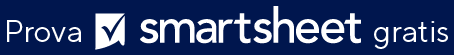 IL TUO LOGOIL TUO LOGOFATTURAFATTURAFATTURAFATTURADATA E ORA DEL LAVOROPOSIZIONE LAVORATIVAPOSIZIONE LAVORATIVAPOSIZIONE LAVORATIVALUOGO LAVOROLUOGO LAVOROLUOGO LAVOROCOMPLETATO DACOMPLETATO DACOMPLETATO DAFATTURA N.DATA FATTURADATA FATTURAAPPALTATORENOME DELLA SOCIETÀDESCRIZIONE MANODOPERADESCRIZIONE MANODOPERADESCRIZIONE MANODOPERAOREOREORETARIFFATARIFFATOTALENOME DEL CONTATTOINDIRIZZO INDIRIZZO INDIRIZZO TELEFONO  E-MAILCLIENTENOME DELLA SOCIETÀNOME DEL CONTATTOTOTALETOTALEINDIRIZZO PARTI / MATERIALIPARTI / MATERIALIPARTI / MATERIALIQTÀQTÀQTÀPREZZO UNITARIOPREZZO UNITARIOTOTALEINDIRIZZO INDIRIZZO TELEFONO  E-MAILTERMINI NOTE E DETTAGLI AGGIUNTIVI SUL LAVORO NOTE E DETTAGLI AGGIUNTIVI SUL LAVORO NOTE E DETTAGLI AGGIUNTIVI SUL LAVOROTOTALETOTALESUBTOTALESUBTOTALESi prega di intestare l'assegno a Si prega di intestare l'assegno a Si prega di intestare l'assegno a inserisci percentualeinserisci percentualeinserisci percentualeALIQUOTA DI IMPOSTAALIQUOTA DI IMPOSTANome della tua società.Nome della tua società.Nome della tua società.TOTALE DELL'IMPOSTATOTALE DELL'IMPOSTAPer domande relative a questa fattura, si prega di contattarePer domande relative a questa fattura, si prega di contattarePer domande relative a questa fattura, si prega di contattareALTROALTRONome, (321) 456-7890, Indirizzo e-mailNome, (321) 456-7890, Indirizzo e-mailNome, (321) 456-7890, Indirizzo e-mailTOTALE CUMULATIVOTOTALE CUMULATIVOwww.tuoindirizzoweb.comwww.tuoindirizzoweb.comwww.tuoindirizzoweb.cominserisci l'importo iniziale del pagamentoinserisci l'importo iniziale del pagamentoinserisci l'importo iniziale del pagamentoMENO PAGAMENTOMENO PAGAMENTOGRAZIEGRAZIEGRAZIETOTALE DOVUTOTOTALE DOVUTODICHIARAZIONE DI NON RESPONSABILITÀQualsiasi articolo, modello o informazione sono forniti da Smartsheet sul sito web solo come riferimento. Pur adoperandoci a mantenere le informazioni aggiornate e corrette, non offriamo alcuna garanzia o dichiarazione di alcun tipo, esplicita o implicita, relativamente alla completezza, l’accuratezza, l’affidabilità, l’idoneità o la disponibilità rispetto al sito web o le informazioni, gli articoli, i modelli o della relativa grafica contenuti nel sito. Qualsiasi affidamento si faccia su tali informazioni, è pertanto strettamente a proprio rischio.